Warszawa 28.10.2020r.Konspekt pozalekcyjnych zajęć wychowawczych 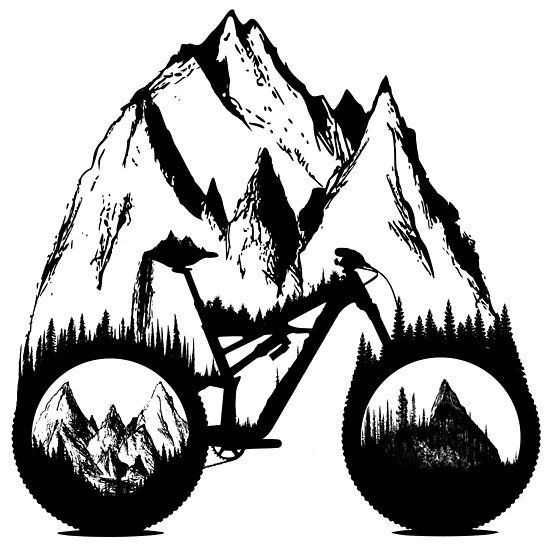 Temat:  Przygoda na kółkach- czyli poznajemy rowerowy świat.Prowadząca: Justyna JanuszkoGrupa : wychowankowie ZSS im. E. Szelburg Zarembiny nr78Miejsce: Klinika Nefrologii i Nadciśnienia Tętniczego Kompetencje kluczowe:  świadomości i ekspresji kulturalnej; społeczne; naukowo techniczne;Cele ogólne: -  promowanie zdrowego stylu życia;- utrwalanie podstawowych zasad bezpieczeństwa na drogach;-  aktywizacja wychowanków przebywających w szpitalu;Cele szczegółowe: - poznaje historię jednośladu;- poznaje zalety korzystania ze sportu ;- zna podstawowe zasady bezpieczeństwa podczas poruszania się rowerem;- wykonuje prace plastyczna promująca aktywne życie;- przeciwdziała nudzie i bezczynności;Metody:Podająca: pogadankaAktywizująca: burza mózgówEksponująca: pokazFormy pracy:Grupowa i indywidualna;Materiały dydaktyczne:Karta pracy, kredki; nożyczki, klej;Przebieg zajęć:1.Zagadka wprowadzająca do tematu zajęć: Zgadnij co to?Prowadzący podaje cechy pojazdu lub wyrazy go określające, wychowanek podaje swoja odpowiedz (jedną) . Każda kolejna cecha pojazdu, ułatwia dotarcie do odpowiedzi. -światło pozycyjne z przodu białe lub żółte selektywne- światło pozycyjne z tyłu czerwone- odblaski- co najmniej jeden skutecznie działający hamulec- dzwonek lub inny sygnał dźwiękowy- jednoślad2. Historia jednośladu oczami Stasia – pokaz filmiku.https://www.youtube.com/watch?v=WBMf96ny2Qk3. Pogadanka na temat doświadczeń rowerowych wychowanków oraz wpływu tych doświadczeń na nasze samopoczucie.( W sytuacji gdy niektóre z dzieci ich nie posiadają, pytamy ich o inne doświadczenia sportowe, nawet ćwiczenia niezbędne podczas rehabilitacji, które także rozwijają wytrwałość i dyscyplinę wewnętrzną oraz wzmacniają zdrowie)- Prowadzący podaję doświadczenie znanego naukowca Alberta Einsteina który przyznał, że swoją teorię względności wymyślił jeżdżąc na rowerze i pyta co dla uczestników daje jazda na rowerze lub uprawianie sportu.4. Omówienie podstawowych zasad bezpieczeństwa podczas jazdy rowerem.Nauczyciel informuje dzieci, że nie wystarczy sprawny i dobrze wyposażony rower, odpowiedni strój, ale również niezbędna jest znajomość przepisów ruchu drogowego związanych z poruszaniem się rowerem. Nauczyciel umieszcza na tablicy podstawowe znaki drogowe dotyczące rowerzystów i omawia je (załącznik w scenariuszu ). Zwraca uwagę, że: - dziecko może poruszać się samo na rowerze, gdy posiada kartę rowerową, w innym przypadku pod opieką osoby dorosłej, - nie wszędzie są ścieżki rowerowe, wtedy korzystamy z chodników, jezdni lub pobocza, - należy pamiętać, aby poruszać się rowerem prawą stroną chodnika, ścieżki rowerowej, jezdni lub poboczem (w zależności od miejsca) - przechodząc na drugą stronę jezdni, korzystając z przejścia dla pieszych, w przypadku braku ścieżki rowerowej, należy zsiąść z roweru i przeprowadzić go na drugą stronę. (źródło: file:///C:/Users/TP/Downloads/budimex_scenariusze__7.pdf dostęp 28.10.2020r.)5. Zaproszenie do pracy plastycznejKarta pracy nr 16. Omówienie prac i zaproszenie do Centrum Nauki Kopernik na wystawę o rowerach.https://www.youtube.com/watch?v=QYRSqMB_ikgOpracowanie Justyna JanuszkoZałącznik 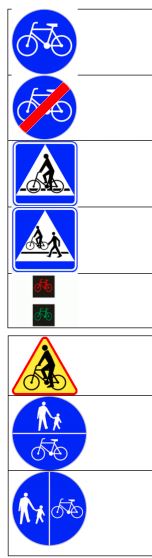 Znaki prezentują:Droga dla rowerówKoniec drogi dla rowerówPrzejazd dla rowerówPrzejście dla pieszych i przejazd dla roweróSygnalizatory dla rowerzystówRowerzyściDroga dla pieszych i rowerzystówRuch pieszych i rowerzystów odbywa się na całej powierzchni, jeżeli symbole oddzielone są kreską poziomą.Droga dla pieszych i rowerzystówRuch pieszych i rowerzystów odbywa się odpowiednio po stronach drogi wskazanych na znaku, jeżeli symbole oddzielone są kreską pionową.